Технологическая карта подгруппового логопедического занятия в средней группе для детей 4 – 5 лет с ОНР I год обученияОрганизационная структура логопедического занятияФ.И.О. учителя-логопеда Лобанова Нина Васильевна.Лобанова Нина Васильевна.Лобанова Нина Васильевна.Лобанова Нина Васильевна.Лобанова Нина Васильевна.Лобанова Нина Васильевна.Место работыМАДОУ « Детский сад № 61» г. СыктывкараМАДОУ « Детский сад № 61» г. СыктывкараМАДОУ « Детский сад № 61» г. СыктывкараМАДОУ « Детский сад № 61» г. СыктывкараМАДОУ « Детский сад № 61» г. СыктывкараМАДОУ « Детский сад № 61» г. СыктывкараТип группы Группа для детей с ОНР (I год обучения).Группа для детей с ОНР (I год обучения).Группа для детей с ОНР (I год обучения).Группа для детей с ОНР (I год обучения).Группа для детей с ОНР (I год обучения).Группа для детей с ОНР (I год обучения).Тип занятияЛексико – грамматическое (Повторение и систематизация полученных знаний).Лексико – грамматическое (Повторение и систематизация полученных знаний).Лексико – грамматическое (Повторение и систематизация полученных знаний).Лексико – грамматическое (Повторение и систематизация полученных знаний).Лексико – грамматическое (Повторение и систематизация полученных знаний).Лексико – грамматическое (Повторение и систематизация полученных знаний).Форма занятияПодгрупповое (6 человек)Подгрупповое (6 человек)Подгрупповое (6 человек)Подгрупповое (6 человек)Подгрупповое (6 человек)Подгрупповое (6 человек)Тема занятияКошка Кошка Кошка Кошка Кошка Кошка Используемые технологииТехнологии на основе деятельностного подхода; здоровьесберегающие и коррекционные технологии (формирования речевого дыхания, развития артикуляторной моторики, технология биоэнергопластики, т. коррекции просодической стороны речи и др.); игровые технологии. Технологии на основе деятельностного подхода; здоровьесберегающие и коррекционные технологии (формирования речевого дыхания, развития артикуляторной моторики, технология биоэнергопластики, т. коррекции просодической стороны речи и др.); игровые технологии. Технологии на основе деятельностного подхода; здоровьесберегающие и коррекционные технологии (формирования речевого дыхания, развития артикуляторной моторики, технология биоэнергопластики, т. коррекции просодической стороны речи и др.); игровые технологии. Технологии на основе деятельностного подхода; здоровьесберегающие и коррекционные технологии (формирования речевого дыхания, развития артикуляторной моторики, технология биоэнергопластики, т. коррекции просодической стороны речи и др.); игровые технологии. Технологии на основе деятельностного подхода; здоровьесберегающие и коррекционные технологии (формирования речевого дыхания, развития артикуляторной моторики, технология биоэнергопластики, т. коррекции просодической стороны речи и др.); игровые технологии. Технологии на основе деятельностного подхода; здоровьесберегающие и коррекционные технологии (формирования речевого дыхания, развития артикуляторной моторики, технология биоэнергопластики, т. коррекции просодической стороны речи и др.); игровые технологии. Цельпреодоление речевого нарушения путём создания положительного эмоционального фона, способствующего активизации речи, эмоциональных и двигательных проявлений. преодоление речевого нарушения путём создания положительного эмоционального фона, способствующего активизации речи, эмоциональных и двигательных проявлений. преодоление речевого нарушения путём создания положительного эмоционального фона, способствующего активизации речи, эмоциональных и двигательных проявлений. преодоление речевого нарушения путём создания положительного эмоционального фона, способствующего активизации речи, эмоциональных и двигательных проявлений. преодоление речевого нарушения путём создания положительного эмоционального фона, способствующего активизации речи, эмоциональных и двигательных проявлений. преодоление речевого нарушения путём создания положительного эмоционального фона, способствующего активизации речи, эмоциональных и двигательных проявлений. ЗадачиОбразовательные:Уточнить и активизировать словарь по теме «Кошка»;Упражнять в подборе прилагательных к существительным.Упражнять в согласовании прилагательных с существительными в роде во фразе типа «У кошки длинный хвост».Закрепить навык составления и употребления фразы из 2 – 3 слов.Образовательные:Уточнить и активизировать словарь по теме «Кошка»;Упражнять в подборе прилагательных к существительным.Упражнять в согласовании прилагательных с существительными в роде во фразе типа «У кошки длинный хвост».Закрепить навык составления и употребления фразы из 2 – 3 слов.Развивающие:Активизировать речемыслительную деятельность детей.Совершенствовать навык правильного физиологического и речевого дыхания. Развивать артикуляционную моторику с использованием элементов биоэнергопластики.Развивать общую и мелкую моторику, координацию речи с движением.Упражнять в согласовании речи с движениями.Развивать пластичность, общую моторику, использовать элементы самомассажа. Упражнять в произношении звукоподражаний с различной интонацией («громко» - «тихо», «сердито – ласково»)Развивающие:Активизировать речемыслительную деятельность детей.Совершенствовать навык правильного физиологического и речевого дыхания. Развивать артикуляционную моторику с использованием элементов биоэнергопластики.Развивать общую и мелкую моторику, координацию речи с движением.Упражнять в согласовании речи с движениями.Развивать пластичность, общую моторику, использовать элементы самомассажа. Упражнять в произношении звукоподражаний с различной интонацией («громко» - «тихо», «сердито – ласково»)Воспитательные:Формировать функции контроля и самоконтроля;Формировать эмоциональную направленность на получение в ходе игры совместного положительного результата;Формировать умение слушать сверстников.Формировать основные правила речевого поведения в диалоге с собеседником; Воспитывать доброжелательность, взаимопонимание.Воспитательные:Формировать функции контроля и самоконтроля;Формировать эмоциональную направленность на получение в ходе игры совместного положительного результата;Формировать умение слушать сверстников.Формировать основные правила речевого поведения в диалоге с собеседником; Воспитывать доброжелательность, взаимопонимание.Предпосылкиуниверсальных учебных действийЛичностные:  Формировать познавательной и социальной мотивации;  Формировать умение осознавать свои возможности, умения, качества, переживания.Регулятивные: Формировать умение осуществлять действие по заданному правилу;Формировать умение сохранять заданную цель;Формировать умение работать по инструкции взрослого;Формировать умение удерживать задачу на протяжении всего времени выполнения задания.Регулятивные: Формировать умение осуществлять действие по заданному правилу;Формировать умение сохранять заданную цель;Формировать умение работать по инструкции взрослого;Формировать умение удерживать задачу на протяжении всего времени выполнения задания.Коммуникативные:Формировать умение слушать собеседника;Формировать умение обращаться за помощью;Формировать умение предлагать помощь и сотрудничество;Формировать умение формулировать собственное мнение. Коммуникативные:Формировать умение слушать собеседника;Формировать умение обращаться за помощью;Формировать умение предлагать помощь и сотрудничество;Формировать умение формулировать собственное мнение. Познавательные: Формировать умение ориентировки в пространстве;Формировать умение осуществлять классификацию на предметном материале;Формировать умение выделять существенные признаки объектов;Формировать умение устанавливать аналогии на предметном материале;Формировать познавательный интерес.Планируемый результатВоспитанники усвоят относительные прилагательные, смогут высказываться полным предложением, аргументируя свой ответ.Воспитанники усвоят относительные прилагательные, смогут высказываться полным предложением, аргументируя свой ответ.Воспитанники усвоят относительные прилагательные, смогут высказываться полным предложением, аргументируя свой ответ.Воспитанники усвоят относительные прилагательные, смогут высказываться полным предложением, аргументируя свой ответ.Воспитанники усвоят относительные прилагательные, смогут высказываться полным предложением, аргументируя свой ответ.Воспитанники усвоят относительные прилагательные, смогут высказываться полным предложением, аргументируя свой ответ.Подготовительная работаЗнакомство и формирование навыка выполнения пальчиковой и дыхательной гимнастик, артикуляторной гимнастики с элементами биоэнергопластики,; уточнение словаря по теме кошка, знакомство с символами, обозначающими признаки предмета, рассматривание кошки и отгадывание загадок про кошку.Знакомство и формирование навыка выполнения пальчиковой и дыхательной гимнастик, артикуляторной гимнастики с элементами биоэнергопластики,; уточнение словаря по теме кошка, знакомство с символами, обозначающими признаки предмета, рассматривание кошки и отгадывание загадок про кошку.Знакомство и формирование навыка выполнения пальчиковой и дыхательной гимнастик, артикуляторной гимнастики с элементами биоэнергопластики,; уточнение словаря по теме кошка, знакомство с символами, обозначающими признаки предмета, рассматривание кошки и отгадывание загадок про кошку.Знакомство и формирование навыка выполнения пальчиковой и дыхательной гимнастик, артикуляторной гимнастики с элементами биоэнергопластики,; уточнение словаря по теме кошка, знакомство с символами, обозначающими признаки предмета, рассматривание кошки и отгадывание загадок про кошку.Знакомство и формирование навыка выполнения пальчиковой и дыхательной гимнастик, артикуляторной гимнастики с элементами биоэнергопластики,; уточнение словаря по теме кошка, знакомство с символами, обозначающими признаки предмета, рассматривание кошки и отгадывание загадок про кошку.Знакомство и формирование навыка выполнения пальчиковой и дыхательной гимнастик, артикуляторной гимнастики с элементами биоэнергопластики,; уточнение словаря по теме кошка, знакомство с символами, обозначающими признаки предмета, рассматривание кошки и отгадывание загадок про кошку.Особенности логопедического занятияВиды деятельности подобраны с учетом индивидуальных особенностей воспитанников: с учётом логопедического заключения; и уровня интеллектуального развития;Деятельность осуществляется с учётом «зон актуального и ближайшего развития». Виды деятельности подобраны с учетом индивидуальных особенностей воспитанников: с учётом логопедического заключения; и уровня интеллектуального развития;Деятельность осуществляется с учётом «зон актуального и ближайшего развития». Виды деятельности подобраны с учетом индивидуальных особенностей воспитанников: с учётом логопедического заключения; и уровня интеллектуального развития;Деятельность осуществляется с учётом «зон актуального и ближайшего развития». Виды деятельности подобраны с учетом индивидуальных особенностей воспитанников: с учётом логопедического заключения; и уровня интеллектуального развития;Деятельность осуществляется с учётом «зон актуального и ближайшего развития». Виды деятельности подобраны с учетом индивидуальных особенностей воспитанников: с учётом логопедического заключения; и уровня интеллектуального развития;Деятельность осуществляется с учётом «зон актуального и ближайшего развития». Виды деятельности подобраны с учетом индивидуальных особенностей воспитанников: с учётом логопедического заключения; и уровня интеллектуального развития;Деятельность осуществляется с учётом «зон актуального и ближайшего развития». Оборудование:Разрезные сюжетные картинки с действиями животных; игрушечная мышка; мяч; зрительные опоры прилагательных (острый, длинный, круглый); костюм кошкиРазрезные сюжетные картинки с действиями животных; игрушечная мышка; мяч; зрительные опоры прилагательных (острый, длинный, круглый); костюм кошкиРазрезные сюжетные картинки с действиями животных; игрушечная мышка; мяч; зрительные опоры прилагательных (острый, длинный, круглый); костюм кошкиРазрезные сюжетные картинки с действиями животных; игрушечная мышка; мяч; зрительные опоры прилагательных (острый, длинный, круглый); костюм кошкиРазрезные сюжетные картинки с действиями животных; игрушечная мышка; мяч; зрительные опоры прилагательных (острый, длинный, круглый); костюм кошкиРазрезные сюжетные картинки с действиями животных; игрушечная мышка; мяч; зрительные опоры прилагательных (острый, длинный, круглый); костюм кошкиПродолжительность 20 мин20 мин20 мин20 мин20 мин20 минЭтап и ДлительностьэтапаЗадачиДеятельностьучителя-логопеда, воспитателяДеятельность воспитанниковОрганизационный.Этап мотивации1 мин.Создание положительного психологического настроя и мотивации через загадку.Воспитатель:Встаньте на дорожку, подравняйте ножки. Слушайте внимательно, будем все старательны. Отгадайте загадку:У неё четыре лапки, А на лапках цап – царапки.Пара чутких ушей,Она ловит мышей.Воспитатель спрашивает по одному всех присутствующих, уточняет почему они так думают. Правильно, это кошка. Она сегодня придёт к нам в гости и поиграет с нами. Зовут кошку Мяу.Дети выполняют инструкцию педагога.Дети дают ответ на отгадку.Организационный.Этап мотивации2 мин.Формирование интонационной выразительности.Вы хотите познакомиться с кошкой? Как вы думаете, кошке больше понравится, когда ее позовут сердито или, когда позовут ласково? Давайте позовём её: кошку можно позвать сердито и громко, вот так «Мяу», можно позвать ещё ласково и тихо, вот так «Мяу - мяу»Воспитатель предлагает ребёнку позвать кошку сердито и громко: «Мяу», затем ь - ласково, тихо: «Мяу-мяу»Дети зовут кошку индивидуально и фронтально, с различной интонационной выразительностью, тембром и силой голосаОсновной этапЭтап постановки цели2 мин.Уточнение словаря существительных и прилагательных по теме.Формирование полных представлений о кошке через развитие тактильного восприятия Входит кошка.Здравствуйте, я кошка Мяу. Вы меня звали, и я пришла. Воспитатель: Здравствуй, Мяу. Ты такая красивая. Можно тебя рассмотреть?Кошка: Конечно, я даже разрешу себя погладить. (Поворачивается вокруг себя)Воспитатель: Ребята, посмотрите у кошки круглая голова, круглые глаза, острые уши, острые зубы, длинный хвост, мягкая шёрстка.Воспитатель обращает внимание на круглую голову, жестом рисует круг и показывает картинку схему (зрительную опору). Предлагает потрогать острые уши, погладить кошку спинке, хвост. Кошка: Зачем вы меня звали? Воспитатель: ребята, зачем мы позвали кошку? Мяу, мы хотим с тобой поигратьКошка: Я играю только с котятами. Дети с воспитателем рассматривают кошку. Дети отвечают, что хотят поиграть с кошкой.Самомассаж лица2 минСтимуляция кинестетических ощущений мышц периферического речевого аппарата. Активизация словаря.Упражнять в образовании уменьшительно – ласкаткльной форы Воспитатель: Но ты, же волшебница и, наверное, можешь превратить наших деток в котят. (Дети садятся на стульчики)Кошка: Да, я могу вас превратить в котят. Вытяните ручки вперёд и покажите пальчики, а я превращу их в кисточки. (кошка гладит пальчики) Кисточки помогут нам превратиться в котят. Я буду «рисовать» части тела у кошки и называть их, а вы будете рисовать части тела у котенка и называть нарисованные части ласково, например, «у кошки ухо, а у котенка… Нарисуем усики, как у котят. Поднесите кончики кисточек к крыльям носика, вот сюда (показ и помощь взрослого) и проведите линию к ушкам. Вот так. Поставьте кисточки к уголкам губ, вот сюда и снова проведите линию к ушкам. Теперь поставим кисточки под нижнюю губу и снова проведите линии к ушкам. Какие красивые получаются котята, Молодцы!Я рисую длинные усы, а вы что нарисовали? Я рисую короткие усы. Что Катя нарисовала?Я рисую глаз. Вот так.Что нарисовал Саша?Я рисую шерсть. Вот такЧто вы нарисовали?Я рисую морду. Вот так.Что вы нарисовали?Вот теперь вы настоящие котята.С котятами я могу и поиграть.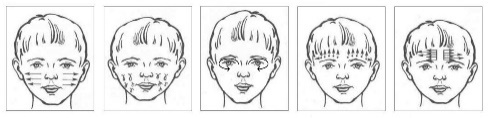 Дети проводят указательным пальцем от крыльев носа до верхней части ушей, от уголков губ до козелков, нижнюю губу и снова проводят линии к мочкам ушей. Мы нарисовали длинные усики,пощипывают кончиками пальцев щечки.Я нарисовала короткие усики…Дети рисуют глазки указательными пальцами, расчесывают лоб «держа пальцы грабельками»Дети, поглаживая лицо рисую круг от подбородка до лба вверх через центр лица, затем от середины лба вверх к волосистой части головы, через виски к подбородку. Артикуляционная гимнастика с биоэнергопластикой2 мин.Развивать артикуляционную и пальчиковую моторику.Активизировать межполушарное взаимодействие.Способствовать повышению мотивации.Кошка: «При помощи языка покажите части тела» Вы меня так хорошо рассматривали, а теперь я буду называть и показывать части тела кошки при помощи языка, а вы за мной повторяйте.(Каждое упражнение выполняем 2-3 раза)У кошки круглая голова. Вот такая. У кошки на мордочке круглые глаза. Вот такие. У кошки длинные усы. Вот такиеУ кошки на голове острые уши. Вот такие. У кошки в пасти есть острые зубы. Вот такие.У кошки на лапках острые когти. Вот такие. У кошки длинный хвост. Вот такой. Молодцы, вы всё выполнили правильно, у вас всё здорово получилось.Дети выполняют упражнений«Бегемот». Соединяют кончики пальцев в шар«Трубочка». Соединяем пальцы руки с большим пальцем«Загони мяч в ворота» Соединяем кулак с вертикально расправленной ладонью. «Часики». Соединяем ладони, кончиками от себя и ритмично передвигаем то вправо, то влево«Забор». Переплетаем пальцы «забором» «Почистим нижние зубки»  «Блинчик». Расслабленные ладони располагаем на коленяхИгра с мячом «Подбери словечко»2 мин.Упражнять в подборе существительных к прилагательным. Дети стоят в кругу. Кошка задаёт вопрос и бросает мяч ребёнку, Кошка: Котята, я начну говорить, а вы повторите за мной, подберите нужное словечко.У кошки круглая…У кошки круглые…У кошки длинный…У кошки длинные …У кошки мягкие …У кошки острые…Кошка: Такие вы молодцы! Как красиво и правильно вы говорили.Дети ловят мяч, по возможности отвечают полным предложением: «У кошки круглая голова» (острые уши, круглые глаза, длинные усы, острые  зубы, мягкие  лапы, острые  когти, длинный хвост)  и возвращает мяч кошке.Дыхательная гимнастика «Прятки»1 мин.Кошка: Мы кошки очень любим ловить мышей и с ними играть. А мышка с котятами играет в прятки. Найдите мышку.Для этого надо встать ровно, выпрямить спинку.Воздух носом набираем и животик надуваем. (Вдох).Вместе дружно поворот – воздух вышел из ворот. (Выдох)Снова воздух набираем и животик надуваем. (Вдох)Снова дружно поворот – воздух вышел через рот. (Выдох)(выставляется мышка - игрушка)Кошка: Смотрите. Вот мышка. Спасибо, вы помогли мне увидеть мышку.ИП: Дети стоят врассыпную, ноги узкой дорожкой, плечи и руки опущены вниз. Делаем вдох с поворотом головы вправо, поднося ребро ладони ко лбу. Выдох – возвращаемся в исходное положение. Аналогично выполняем влево.Пальчиковая гимнастика.1 минРазвивать мелкую моторику. Способствовать активизации  межполушарного взаимодействия.Кошка: Давайте с ней поиграем.Мягко кошка, посмотри,Выпускает коготки.И легонько их сжимает:Мышку так она пугает. Мышка «убегает».Шустрая мышка нам попалась, ничего мы её ещё поймаем и поиграем с ней.Дети выполняют движения за логопедом.Растопырив пальцы, ритмично медленно сгибаем фаланги пальцев Ритмично медленно (на каждый слог) сжимаем пальцы в кулакИгра проводится 2-3 разаИгра малой подвижности с речевым сопровождением2 мин.Развивать общую моторику.Активизировать межполушарное взаимодействие речевого и двигательного центров.Способствовать повышению мотивации и поддержанию интереса.Уточнить и активизировать глагольный словарь по теме.Кошка: Как много умеют делать кошки! Даже мышей ловить. Я вам покажу, что ещё кошки умеют делать. Что же могут делать кошки?Молоко лакать из плошки, 1,2,3Помяукать у дверей, Чтоб открыли поскорей.«Мяу, мяу, мяу»Поиграть с клубком И мышкой, Зашипеть на шалунишку,Могут спинки выгибатьНа деревья залезать,Могут красться,Прыгать, БегатьИ, мурлыча, отдыхатьБыкова Н.МКакие вы молодцы! Так хорошо показали, что умеет делать кошка.Дети стоят в кругу.Идём по кругу, взявшись за рукиСоединяем ладони «плошкой»Выполняем лакательные движения языкомПрисаживаемся на корточкиЖалобно мяукаем три разаВращательное рук перед грудьюСоединяем кончики пальцев щепоткойРастопыриваем пальцыНаклоняемся, кончиками пальцев достаём до носочков, выгибаем спинкуРебро ладони подносим ко лбу, «смотрим» вверх«Крадёмся» во круг себяПодпрыгиваем 2 разаИмитируем бег на местеПрисаживаемся, соединяем ладони и кладём их под щёкуИгра «Собери  картинку»3 мин.Развивать пространственные представления, зрительное внимание.целостности восприятия.Упражнять в составлении и употреблении фразы из 2 слов.Кошка: Посмотрите, какие фотографии у меня есть. (с учетом индивидуальных особенностей развития ребенка каждому ребёнку раздаются разрезные картинки с изображением кошек в действии)Соберите картинку.Посмотрите на фото и скажите, что делает кошка? Дети рассматривают картинку и полным ответом отвечают на вопрос:Кошка смотрит.Кошка бегает.Кошка нюхает.Кошка спит.Кошка сердится.Кошка лакаетЗаключительная часть.Рефлексия2 минФормировать умение анализировать собственные переживания, мысли, ощущения по завершении деятельности.Кошка: Настало время превращать вас обратно в ребят. Я произнесу волшебные слова, а вы повернётесь вокруг себя.«1, 2, 3 – повернись и в ребяток превратись!»Вот вы снова стали ребятами.«Улыбнись – рассердись»Кошка: Ребята, а вам понравилось быть котятами и играть со мной, с кошкой Мяу? А что понравилось?Если понравилось – улыбнитесь, а если не понравилось, то рассердитесь.Вы были молодцы! Вы все старались чётко и правильно говорить. За это вам я подарю маленькие призы. (раздаю призы)Мне пора к своим котятам. До свидания, ребята! Воспитатель и дети прощаются с кошкойДети поворачиваются вокруг себяОзвучивают понравившуюся деятельность.Получают призы.